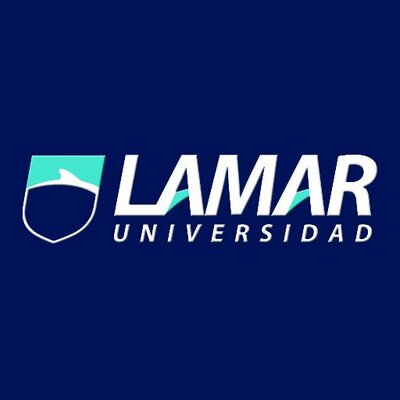 Luis enrique verdugo gonzalez 2 aActividad 1Herramientas de base de datos Open system architectLa herramienta te permite crear modelados de datos( modelo fisico y modelo logico).Mysql workkbenchSe caracteriza por su editor de diagramas.Phpmy adminCon la utilidad podras crear, gestionar y eliminar base de datos, tablas y campos. Tambien podras crear secuencias de comandos sql.Dreamcoder for sqlCon esta herramienta tendras diferentes modulos y utilidades para administrar te evitaras abrir mas de una aplicación para trabajar.Druid the database managerCrear base de datos de forma greafica y gran capacidad de documentacion.